MaterialsYou will need no other materials.InstructionsUse black ink or black ball-point pen.Fill in the boxes at the top of this page.Answer all questions.You must answer the questions in the spaces provided.Do not write outside the box around each page or on blank pages.Do all rough work in this answer book.  Cross through any work you do not want to be marked.Information•	The marks for questions are shown in brackets.•	The maximum mark for this paper is 80.•	You should use examples wherever appropriate to support your responses.You may use bullet points, continuous prose or diagrams in your answers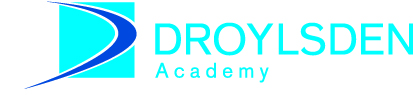 Name the choreographer of A Linha Curva. (1 mark)…………………………………………………………………………………………………..When did Rambert first perform A Linha Curva? (1 mark)……………………………………………………………………………………………………List three stimuli/themes evident in the work. (3 marks)1.………………………………………………………………………………………………..2.………………………………………………………………………………………………..3.………………………………………………………………………………………………..Explain the choreographic intention of A Linha Curva.(2 marks) ………………………………………………………………………………………………………………………………………………………………………………………………………………………………………………………………………………………………………………………How is A Linha Curva structured? (1 mark)…………………………………………………………………………………………........................................................................................................................Describe the aural accompaniment used in this work, and how it links to one starting point/theme. (2 marks)………………………………………………………………………..........................................................................................................................................………………………………………………………………………..........................................................................................................................................Describe the set design used in A Linha Curva. (3 marks)………………………………………………………………………..........................................................................................................................................Which dance styles are used in A Linha Curva? (3 marks)………………………………………………………………………..........................................................................................................................................Describe the costume. (3 marks)……………………………………………………………………………………………………………………………………………………………………………………………………………………………………………………………………………………………………………………..How many dancers are in A Linha Curva? (1 mark)…………………………………………………………………………………………………….Describe the choreography used in this work. Consider actions, space, dynamics and relationships. (4 marks)………………………………………………………………………………………………………………………………………………………………………………………………………………………………………………………………………………………………………................Which company performs this version of Itzik Galili’s A Linha Curva? (1 mark).………………………………………………………………………………………………………Describe the lighting used in A Linha Curva (4 marks)………………………………………………………………………………………………………………………………………………………………………………………………………………………………………………………………………………………………………………………………………………………………………………………………………………………………………………………………………………………………………………………………………………………………………………………………………………………………Evaluate how the Lighting in Infra contributes to the effectiveness of the work (6 Marks)………………………………………………………………………………………………………………………………………………………………………………………………………………………………………………………………………………………………………………………………………………………………………………………………………………………………………………………………………………………………………………………………………………………………………………………………………………………………………………………………………………………………………………………………………………………………………………………………………………………………………………………………………………………………………………………………………………………………………………………………………………………………………………………………………………………………………………………………………………………………………………………………………………………………………………………………………………………………………………………………………………………………………………………………………………………………………………………………………………………………………………………………………………………………………………………………………………………………………………………………………………………………………………………………………………………………………………………………………………………………………………………………………………………………Percentage:				Grade: 